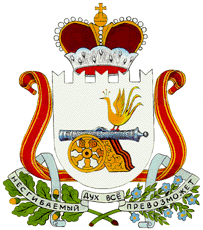 АДМИНИСТРАЦИЯ МУНИЦИПАЛЬНОГО ОБРАЗОВАНИЯ«ГЛИНКОВСКИЙ РАЙОН» СМОЛЕНСКОЙ ОБЛАСТИП О С Т А Н О В Л Е Н И Еот 14 июня  . № 205На основании ст.190, 190.1. Жилищного кодекса Российской Федерации,  Уставом Глинковского сельского поселения Глинковского района Смоленской областиАдминистрация  муниципального образования «Глинковский район» Смоленской области  п о с т а н о в л я е т:1. Утвердить прилагаемый Порядок и условия финансирования проведения  бывшим наймодателем капитального ремонта общего имущества в многоквартирном доме за счет средств бюджета муниципального образования Глинковского сельского поселения Глинковского  района Смоленской области.2. Настоящее постановление подлежит обнародованию.3. Контроль за исполнением настоящего постановления возложить на заместителя Главы муниципального образования «Глинковский район» Смоленской области  (Е.В. Кожухов).Глава муниципального образования«Глинковский район»  Смоленской области                                                                              М.З. Калмыков  Порядок и условия финансирования проведения бывшим наймодателем капитального ремонта общего имущества в многоквартирном доме за счет средств бюджета муниципального образования Глинковского сельского поселения Глинковского района  Смоленской области1. Финансирование капитального ремонта общего имущества в многоквартирном доме, соответствующего условиям, установленным  Жилищным кодексом Российской Федерации, при наличии такого многоквартирного дома в региональной программе капитального ремонта общего имущества в многоквартирных домах, осуществляется бывшим наймодателем.2. Финансирование производится бывшим наймодателем путем перечисления средств из бюджета муниципального образования Глинковского сельского поселения Глинковского района Смоленской области, в случае, если бывшим наймодателем выступает орган местного самоуправления, в пределах бюджетных ассигнований, предусмотренных в бюджете, в объеме, определенном исходя из предельной стоимости услуг и (или) работ по капитальному ремонту общего имущества в многоквартирном доме, утвержденном Администрацией Смоленской области, с учетом способа формирования фонда капитального ремонта на счет регионального оператора либо на специальный счет.Об установлении Порядка и условий финансирования проведения бывшим наймодателем капитального ремонта общего имущества в многоквартирном доме за счет средств бюджета Глинковского сельского поселенияПриложение к постановлению Администрациимуниципального образования «Глинковский район» Смоленской области от  14.06.2018 г. № 205